सार्वजनिक पानीको सूचनाहरूतपाईंको सार्वजनिक पानी प्रणालीलाई उमालेको पानी वा पिउनु हुँदैन सूचीमा राखिएको छ भने तपाईंले पानी प्रणालीबाट विद्यमान अवस्था र कसरी अगाडि बढ्ने भन्ने बारे विशेष जानकारी सहितको सूचना प्राप्त गर्नुपर्छ। यो सूचनामा उपलब्ध गराइएको निर्देशनहरूको पालना गर्नुहोस्। तपाईंले सूचना प्राप्त गर्नुभएको छैन वा तपाईंको पानीको बारेमा कुनै प्रश्नहरू छन् भने, कृपया पानी प्रणालीलाई सम्पर्क गर्नुहोस् (सम्पर्क जानकारीको लागि आफ्नो पानीको बिल जाँच गर्नुहोस्)।तपाईंले डीइसीद्वारा प्रदान गरिएको सार्वजनिक उमालेको पानी र पिउनु हुँदैन सूचना सूची पनि जाँच गर्न सक्नुहुन्छ।"उमालेको पानी" ले तपाईंलाई तल सूचीबद्ध प्रयोगहरूअनुसार उमालेपछि पानी प्रयोग गर्न अनुमति दिन्छ।
"पिउनु हुँदैन" भनेको तल सूचीबद्ध गरिएका प्रयोगहरूको लागि तपाईंले पानी प्रयोग गर्न सक्नुहुन्न भन्ने हो।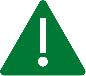 उमालेको पानी सूचना के हो?पहिले नउमाली पानी नपिउनुहोस्। उमालेको वा बोतलको पानी यसका लागि प्रयोग गर्न सकिन्छ:पिउनेपकाउने वा खानाको तयारी गर्नेजुस वा बरफ बनाउनेदाँत माझ्नेभाँडा माझ्नेबच्चाको फर्मुला/बोतल बनाउनेफलफूल र तरकारी धुनेसबै पानीलाई उमाल्नुहोस्, त्यसलाई एक मिनेटको लागि उम्लिन दिनुहोस्, त्यसपछि प्रयोग गर्नु अघि सेलाउन दिनुहोस्, वा बोतलको पानी प्रयोग गर्नुहोस्। उमाल्नाले पानीमा रहेका ब्याक्टेरिया र अन्य जीवहरू मर्छन्।तपाईंले नउमालेको पानी शौचालय फ्लस गर्न, नुहाउन र हात धुनका लागि प्रयोग गर्न सक्नुहुन्छ।प्रतिरक्षा प्रणाली धेरै गम्भीर भएका व्यक्तिहरू शिशुहरू र केही वृद्ध व्यक्तिहरू बढि जोखिममा हुन सक्छन्। यी व्यक्तिहरूले आफ्नो स्वास्थ्य सेवा प्रदायकहरूबाट पिउने पानीको बारेमा सल्लाह लिनुपर्छ।नपिउनुहोस् सूचना भनेको के हो?पानी नपिउनुहोस्, पानी नउमाल्नुहोस्। बोतलको पानी यसका लागि प्रयोग गर्न सकिन्छ:पिउनेपकाउने वा खानाको तयारी गर्नेजुस वा बरफ बनाउनेदाँत माझ्नेभाँडा माझ्नेबच्चाको फर्मुला/बोतल बनाउनेफलफूल र तरकारी धुनेपानीको पर्याप्त गुणस्तर भएको वैकल्पिक स्रोतको पानी प्रयोग गर्नुहोस् वा बोतलको पानी प्रयोग गर्नुहोस्। तपाईंको पानी नउमाल्नुहोस्। अत्यधिक उमाल्दा केही प्रदूषकहरू एकै ठाउँमा बढी थिग्रिन सक्छन्।तपाईंले पानी शौचालय फ्लस गर्न, नुहाउन र हात धुनका लागि प्रयोग गर्न सक्नुहुन्छ।प्रतिरक्षा प्रणाली धेरै गम्भीर भएका व्यक्तिहरू शिशुहरू र केही वृद्ध व्यक्तिहरू बढि जोखिममा हुन सक्छन्। यी व्यक्तिहरूले आफ्नो स्वास्थ्य सेवा प्रदायकहरूबाट पिउने पानीको बारेमा सल्लाह लिनुपर्छ।गैर-विभेदको सूचना:Vermont Agency of Natural Resources (ANR) ले जाति, धर्म, सम्प्रदाय, रंग, राष्ट्रिय मूल (सीमित अङ्ग्रेजी प्रवीणतालगायत), वंश, जन्म स्थान, अशक्तता, उमेर, वैवाहिक स्थिति, लिङ्ग, यौन झुकाव, लिङ्ग पहिचान, वा स्तनपान (आमा र बच्चा) को आधारमा भेदभाव नगरी आफ्ना कार्यक्रमहरू, सेवाहरू र गतिविधिहरू सञ्चालन गर्दछ।भाषा पहुँचको सूचनाः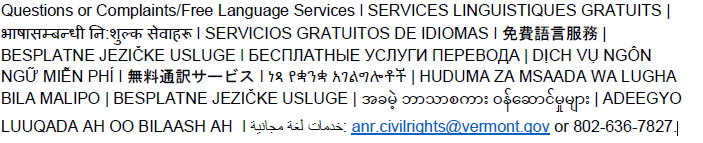 